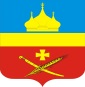 РоссияРостовская область  Егорлыкский районАдминистрация Егорлыкского сельского поселенияПОСТАНОВЛЕНИЕ«--» июля 2020 г.                             № --                             ст. ЕгорлыкскаяО внесении изменений в постановление Администрации Егорлыкскогосельского поселения от 23.03.2018г. № 87«Об утверждении Положения об организациии осуществлении первичного воинского учетана территории Егорлыкского сельского поселения»В соответствии с Федеральным законом от 28.03.1998 N 53-ФЗ «О воинской обязанности и военной службе», Федеральным Законом от 06.10.2003 года №131-ФЗ «Об общих принципах организации местного самоуправления в Российской Федерации», руководствуясь Уставом муниципального образования «Егорлыкское сельское поселение»ПОСТАНОВЛЯЮ:	1. Внести в постановление Администрации Егорлыкского сельского поселения от 23.03.2018 г. № 87 «Об утверждении Положения об организации и осуществлении первичного воинского учета на территории Егорлыкского сельского поселения» следующие изменения: 	1.1.	пункты 3.2., 3.3., 3.8. изложить в следующей редакции:	«3.2. Осуществляют первичный воинский учет граждан, пребывающих в запасе, и граждан, подлежащих призыву на военную службу, проживающих или пребывающих (на срок более 3 месяцев), в том числе не имеющих регистрации по месту жительства и (или) месту пребывания, на их территории;	3.3. Выявляют совместно с органами внутренних дел граждан, проживающих или пребывающих (на срок более 3 месяцев), в том числе не имеющих регистрации по месту жительства и (или) месту пребывания, на их территории и подлежащих постановке на воинский учет;	3.8. Представлять в военный комиссариат ежегодно до 1 октября списки граждан мужского пола, достигших возраста 15 лет, и граждан мужского пола, достигших возраста 16 лет, а до 1 ноября - списки граждан мужского пола, подлежащих первоначальной постановке на воинский учет в следующем году;».	4. Контроль за выполнением постановления оставляю за собой.	5. Настоящее постановление вступает в силу со дня его обнародования.Глава АдминистрацииЕгорлыкского сельского поселения                                             И.И. Гулайпостановление вносит:ведущий специалист по правовой работе